GRADE 6 NEWSLETTER~ Term 4, 2015 ~Dear Parents/GuardiansWelcome to Term 4. This term is a very busy term with lots of exciting and engaging programs planned for students. Important Term 4 Dates:5th October- Term 4 begins5th - 9th October – School of Rock (performances for families at 2pm Friday)27th October- Welcome to Hoppers Day (for students attending HCSC in 2016)30th October- Wyndham Youth Resource Excursion2nd/3rd November- Melbourne Cup/Curriculum Day16th/17th/18th November- Water Excursion (one Grade 6 class per day)8th December- State-Wide Transition 16th December- Big Day Out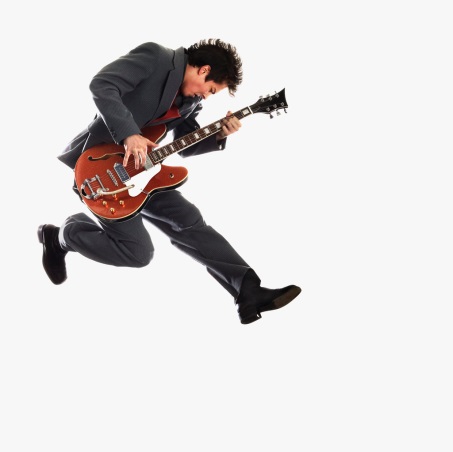 17th December- Yr 6 GraduationSchool Of RockThis week, all students in Grade 6 participate in School of Rock. This involves students writing lyrics, learning and creating choreographed routines and an E-Magazine. This forms part of the student’s transition to high school by reading timetables, developing good organisational skills, and moving between classes. Students work hard all week and performances for families will be held in the school gym on Friday 9th October at 2:00pm. Term 3 Inquiry Unit- Cradle to GraveCradle to Grave is this term’s inquiry focus.  Students will develop an increased awareness about themselves, including how they are unique, changes they will experience in 5, 10, 20 and years and beyond, and how they will physically, mentally and emotionally change over time. This inquiry unit does require parent permission and students have received a note. Please ensure you have returned this note as soon as possible.Part of this unit will also involve a work experience aspect where students spend one day with a parent in the parent’s place of work. This will be running in Week 7 (16th -20th November) and further details will be provided closer to the date. This is an extremely rewarding experience for students and parents and we look forward to your enthusiastic participation. Year 7 TransitionThroughout this term, students will participate in numerous transition sessions. Please read all correspondence from your child’s secondary school to ensure you are up-to-date with important events. Moving On UpMoving On Up occurs throughout Term 4. Students will participate in a Big Day Out (16th December) and a Grade 6 Graduation evening (17th December). More information will be given over the coming weeks. Grade 6 students will be conducting ‘Bake Sales’ over the next few weeks to offset some of the costs associated with Moving On Up. You will be advised when your child’s class is rostered on. Further details about the cost will be given over the coming weeks.  NetbooksThe Grade 6 students continue to participate in the netbook program, building on their great work and skill development. Please ensure home users bring their netbooks to school each day fully charged. English in Term 4During reading in Term 4, the students will continue to develop their reading comprehension strategies and skills, interpreting and presenting their thoughts across different text types. These include development of inferencing and response, expressing and supporting opinions, and relevant note taking. Our writing units will complement the various aspects of our inquiry unit, with work on personal recounts, creative narratives and a range of poetry formats.Mathematics in Term 4Throughout the term, we will continue revise the key number concepts, applying the correct order of operations to a variety of mathematical problems. We will continue work with regular problem-solving and weekly math challenges. Focus areas for this term will include algebraic application, data interpretation, collection and creation, and time activities.UniformsIt is important that all students are wearing correct uniform when at school. We expect all students to wear the appropriate school colours in our uniform which is grade 6 hoodie/shirt, light blue polo shirt, red jumper or jacket and navy blue shorts, track pants or trousers. All students are also required to wear a navy blue bucket hat or wide brim hat at recess and lunch throughout Term 4. We look forward to working in partnership with you throughout Term 4. Regards,Grade 6 Team